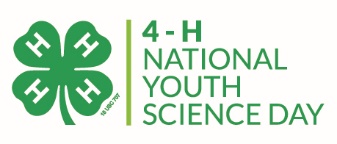 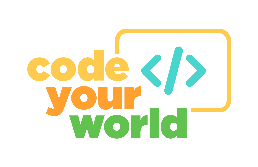 ASESORAMIENTO PARA MEDIOSJóvenes de [INSERTAR CONDADO/CIUDAD] Se Unen a Miles de Participantes en Desafío Informático NacionalEl Día Nacional de Ciencia Juvenil de 4-H de 2018 inspira a los jóvenes a Codificar Tu Mundo en una experiencia de cuatro partesQUÉ: Se estima que [CANTIDAD] jóvenes de [INSERTAR CIUDAD/CONDADO] se unirán a un movimiento nacional de más de 150,000 personas: el undécimo desafío anual del Día Nacional de Ciencia Juvenil de 4-H (4-H NYSD), que tendrá lugar en el mes de octubre. El desafío de este año, Codifica Tu Mundo, contará con jóvenes de [INSERTAR CIUDAD/CONDADO] que se dedicarán a la informática gracias a cuatro actividades prácticas muy interesantes. Desarrollado por Google y el Servicio de Extensión de West Virginia University, Codifica Tu Mundo  les enseña a los jóvenes habilidades informáticas mediante temas divertidos, como la animación digital, los videojuegos y la danza. CUÁNDO: [INSERTAR FECHA, DURACIÓN TOTAL DEL EVENTO Y LA HORA A LA QUE IDEALMENTE DEBEN LLEGAR LOS MEDIOS]DÓNDE: [INSERTAR LUGAR Y DIRECCIÓN DEL EVENTO, INCLUIDA INFORMACIÓN SOBRE EL ESTACIONAMIENTO]VISUAL: Alrededor de [INSERTAR CANTIDAD DE JÓVENES ] jóvenes de [INSERTAR CIUDAD/CONDADO] de [INSERTAR RANGO DE EDAD] años se reunirán con profesionales y voluntarios de 4-H para completar el desafío Codifica Tu Mundo. Esta interesante experiencia mostrará cómo jóvenes locales trabajan juntos para dar vida a la codificación mediante sesiones prácticas de aprendizaje.[DETALLES ADICIONALES SOBRE ORADORES, MUESTRAS, DEMOSTRACIONES, ETC., CUALQUIER ELEMENTO QUE APORTE INTERÉS VISUAL].Quien: El Programa 4-H de Desarrollo de niños y jóvenes de la Universidad de California es la organización de desarrollo de niños y jóvenes más antigua en el estado de California.  El programa 4-H se ofrece en todos los condados como parte Extensión Cooperativa de la División de Agricultura y Recursos Naturales de la Universidad de California (UC ANR).# # #Contacto: 
[INSERTAR NOMBRE DEL CONTACTO 
PUESTO 
AFILIACIÓN 
DIRECCIÓN 
TELÉFONO 
CORREO ELECTRÓNICO]Enlaces:
4-H NYSD: www.4-H.org/NYSD